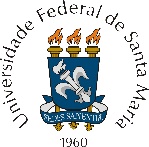 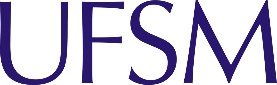 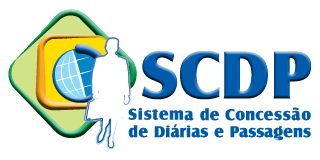 RELATÓRIO DE VIAGEM INTERNACIONALNome: Siape:Cargo: Percurso de ida: Percurso de volta: Data de saída do País: Data de retorno: Descrição detalhada das atividades desenvolvidas no exteriorNessa descrição, deverão ser incluídos o nome da cidade e país de destino, os trabalhos desenvolvidos, os resultados esperados efetivamente alcançados, bem como possíveis ações de seguimento e benefícios para a UFSM, e outras informações que julgar relevante.Descrição detalhada das atividades desenvolvidas no exteriorNessa descrição, deverão ser incluídos o nome da cidade e país de destino, os trabalhos desenvolvidos, os resultados esperados efetivamente alcançados, bem como possíveis ações de seguimento e benefícios para a UFSM, e outras informações que julgar relevante.Descrição detalhada das atividades desenvolvidas no exteriorNessa descrição, deverão ser incluídos o nome da cidade e país de destino, os trabalhos desenvolvidos, os resultados esperados efetivamente alcançados, bem como possíveis ações de seguimento e benefícios para a UFSM, e outras informações que julgar relevante.Data da entregaAssinatura do propostoVisto/Ateste da chefia/ProponenteObservações:Fundamentação Legal:PORTARIA MPOG Nº 205, DE 22 DE ABRIL DE 2010 – DOU DE 23/04/2010O MINISTRO DE ESTADO DO PLANEJAMENTO, ORÇAMENTO E GESTÃO, no uso de suas atribuições e atendendo à necessidade de racionalização dos gastos governamentais, resolve: Art. 1º O art. 4º da Portaria nº 505, de 29 de dezembro de 2009, passa a vigorar com a seguinte redação: "Art. 4º Para a prestação de contas, o servidor deverá apresentar, no prazo máximo de cinco dias, contados do retorno da viagem, original ou segunda via dos canhotos dos cartões de embarque, ou recibo do passageiro obtido quando da realização do check in via internet, ou declaração fornecida pela empresa de transporte. § 1º Em caso de viagens ao exterior, com ônus ou com ônus limitado, o servidor ficará obrigado, dentro do prazo de trinta dias, contado da data do término do afastamento do País, a apresentar relatório circunstanciado das atividades exercidas no exterior, conforme previsão contida no art. 16 do Decreto nº 91.800, de 18 de outubro de 1985. § 2º A autorização de nova viagem sem prestação de contas da anteriormente realizada, é de competência e responsabilidade da autoridade mencionada no § 1º do art. 1º desta Portaria." (NR)Protocolo de recebimento: __/__/____                   Solicitante responsável: 